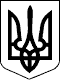                                                                                    Справа № 489/6193/16-цНомер провадження 2/489/656/17РІШЕННЯІменем України(заочне)         07 березня 2017 року                                                                          місто МиколаївЛенінський районний суд м. Миколаєва у складі:головуючого судді Кокорєва В. В.,при секретарі Недавній А. С.,розглянувши у відкритому судовому засіданні в залі суду цивільну справу за позовом Виконавчого комітету Миколаївської міської ради (далі - позивач) до ОСОБА_1 (далі - відповідач), третя особа - Комунальне підприємство "Спеціалізоване комунальне підприємство" "Гуртожиток" про визнання особи такою, що втратила право користування житловим приміщенням,встановивУ грудні 2016 року позивач звернувся до суду з вказаним позовом, обґрунтовуючи свої вимоги тим, що гуртожиток по вул. М. Василевського, 59 в м. Миколаєві перебуває на балансі КП "СКП"Гуртожиток" та належить до комунальної власності територіальної громади міста Миколаєва (враховуючи і кімнату №59 даного гуртожитку). Вказує, що відповідач зареєстрований в кімнаті №59, проте не проживає в ній з 2012 року без поважних причин.Просив суд визнати відповідача таким, що втратив право користування кімнатою №59 у гуртожитку по вул. М. Василевського, 59 в м. Миколаєві.Представник позивача позов підтримав, просив його задовольнити.Відповідач в судове засідання не з'явився, про час і місце розгляду справи повідомлявся належним чином, про причини неявки суду не повідомив.Ухвалою суду вирішено проводити заочний розгляд справиДослідивши докази у справі, суд встановив такі обставини та відповідні правовідносини.Відповідно до розпорядження №189р від 18.06.2015 гуртожиток по вул. М. Василевського, 59 в м. Миколаєві перебуває на балансі КП "СКП"Гуртожиток".Відповідно до довідки №3341 від 01.12.2015 в кімнаті №20 даного гуртожитку зареєстрований відповідач.Як вбачається з матеріалів справи, особовий рахунок на кім. №20 по вул. М. Василевського, 59 в м. Миколаєві на ім'я відповідача не відкривався.Згідно з актом №567 від 02.12.2015 в кімнаті 20 гуртожитку за адресою: вул. М. Василевського, 59 в м. Миколаєві відповідач не проживає з 2012 року по теперішній час. В кімнаті №20 фактично проживає та зареєстрований ОСОБА_2 В кімнаті речей ОСОБА_1 немає.Відповідно до акту 3828 від 11.10.2016 відповідач не проживає в спірній кімнаті з 2012 року.Допитані в судовому засіданні свідки ОСОБА_3 і ОСОБА_2, який проживає в цій кімнаті, показали, що відповідач не проживає у кімнаті більше року, його речей в кімнаті не має.Відповідно до ст. ст. 71, 72 ЖК України при тимчасовій відсутності наймача або членів його сім'ї за ним зберігається жиле приміщення протягом шести місяців, а визнання особи такої, що втратила право користування ним внаслідок відсутності понад встановлені строки проводиться у судовому порядку.Таким чином, враховуючи, що законодавством чітко передбачено, що у разі відсутності наймача понад шість місяців, він втрачає право користування житлом та судом встановлено, що відповідач не проживає в спірній кімнаті, позовні вимоги обґрунтовані і підлягають задоволенню.Відповідно до ч. 1 ст. 88 ЦПК України стороні, на користь якої ухвалено рішення, суд присуджує з другої сторони понесені нею і документально підтверджені судові витрати. Відтак з відповідача на користь позивача підлягає стягненню судовий збір в розмірі 1378 грн. 00 коп.На підставі викладеного та керуючись ст. 10, 11, 60, 212, 215, 226 ЦПК України, судвирішивПозов Виконавчого комітету Миколаївської міської ради до ОСОБА_1 про визнання особи такою, що втратила право користування житловим приміщенням - задовольнити.Визнати ОСОБА_1, 18.01.1972 р. н., таким, що втратив право користування житловим приміщенням - кімнатою №20 у гуртожитку по вул. М. Василевського, 59 в м. Миколаєві.Стягнути з ОСОБА_1 на користь Виконавчого комітету Миколаївської міської ради (код ЄДРПОУ 04056612, р/р 35415001001357 в ГУДКУ в Миколаївській області) судовий збір в розмірі 1378,00 грн.Заочне рішення може бути переглянуто судом, що його ухвалив, за письмовою заявою відповідача, поданою протягом 10 днів з дня отримання копії цього рішення.У разі залишення заяви про перегляд заочного рішення без задоволення, заочне рішення може бути оскаржене відповідачем шляхом подачі апеляційної скарги апеляційному суду Миколаївської області через Ленінський районний суд м. Миколаєва протягом десяти днів з дати постановлення ухвали про залишення заяви про перегляд заочного рішення без задоволення.Рішення може бути оскаржено позивачем до апеляційного суду Миколаївської області шляхом подачі апеляційної скарги через Ленінський районний суд м. Миколаєва протягом десяти днів з дня його проголошення.Суддя В. В. Кокорєв